РЕСПУБЛИКА ДАГЕСТАНСОБРАНИЕ ДЕПУТАТОВ МУНИЦИПАЛЬНОГО РАЙОНА «ДЕРБЕНТСКИЙ РАЙОН»368600, г. Дербент, ул. Гагарина, 23                                                                                                         тел: 4-31-75                                                                                                                              Утверждаю Председатель Собрания депутатов    МР «Дербентский  район»                                                                                                                                                                                                                                                     _____    Семедов М.А.Проект повестки днядевятнадцатого   заседания Собрания депутатовмуниципального района «Дербентский район«14»  декабря  2018г.                                                                                   г. Дербент                                              1.О принятии  решения Собрания депутатов МР «Дербентский  район» «О внесении изменений  и дополнений в Устав муниципального образования «Дербентский район».                                                                                                                                                                                                                                                                                                                                     Информация - Управляющий  делами администрации МР «Дербентский район» Касимов  Р.К.2.О принятии в первом чтении проекта бюджета МР «Дербентский район» на 2019год и на плановый период 2020 и 2021 годов».                                                Информация - начальник  МУ «Финансовое управление администрации  МР «Дербентский  район»  Алифханов  П.А.          3.«О внесении  изменений  в  решение  Собрания  депутатов  МР «Дербентский район» №12/1  от  26  декабря  2017  года «О районном  бюджете  МР «Дербентский   район»  на  2018  год  и  плановый  период  2019 и 2020  годов».                                                                                     Информация - начальник  МУ «Финансовое управление администрации  МР «Дербентский  район»  Алифханов  П.А.                                                                                                                                   4. О досрочном прекращении полномочий депутата Собрания депутатов МР «Дербентский район» от МО  с/п «село Белиджи» Алиевой М.Х.Информация – заместитель председателя Собрания депутатов МР «Дербентский район» Фатуллаев Л.Ф.5.О включении  в состав Собрания депутатов МР «Дербентский район» депутата от  МО  с/п «село Белиджи», депутата Собрания депутатов МО  с/п «село Белиджи» Казимова  Алемдара  Агаларовича.                                                                            Информация – заместитель председателя Собрания депутатов МР «Дербентский район» Фатуллаев Л.Ф                                                                                                            6.Утверждение  прогнозного плана (программы) приватизации муниципального имущества МР «Дербентский район» на 2019год, и на плановый период 2020 -2021г.                                                                                  Информация –Начальник  отдела    земельных и имущественных отношений МР «Дербентский  район» Мирзоев Э.А.7.Разное.Заседание Собрания депутатов  МР «Дербентский  район» состоится 14 декабря 2018 года,  в  10 часов, в  актовом  зале  администрации МР «Дербентский  район» по адресу : г. Дербент ул. Гагарина  23.  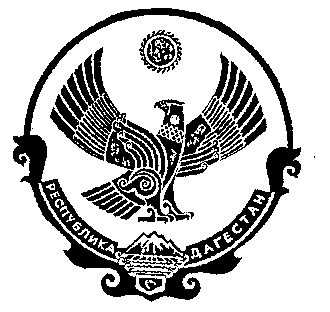 